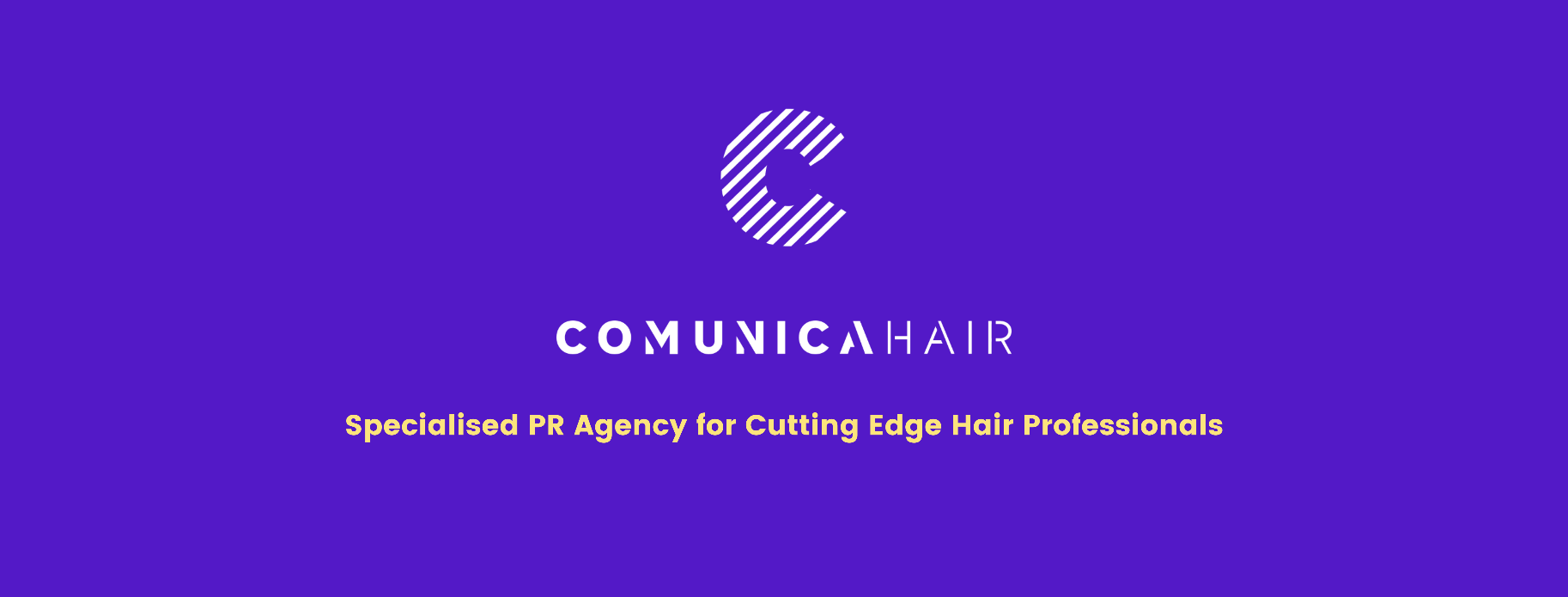 For more information, please contact Marta de Paco On         +34 670 780 664 or email press@comunicahair.com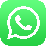 Important: These images are only available for editorial content. Credits must be included.Notification of their publication is expected.ALAZNE MONTERO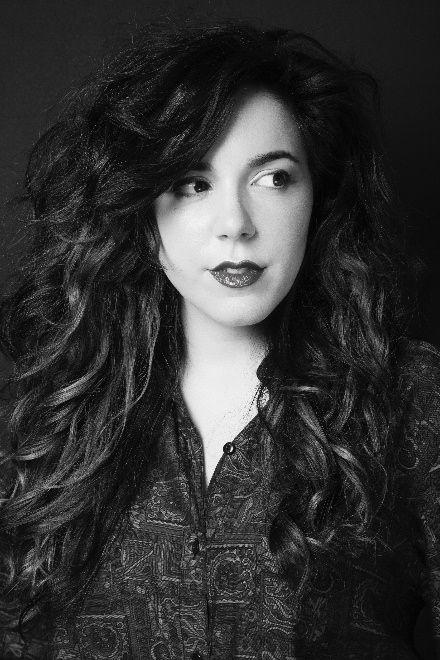 SPECTRUM Collection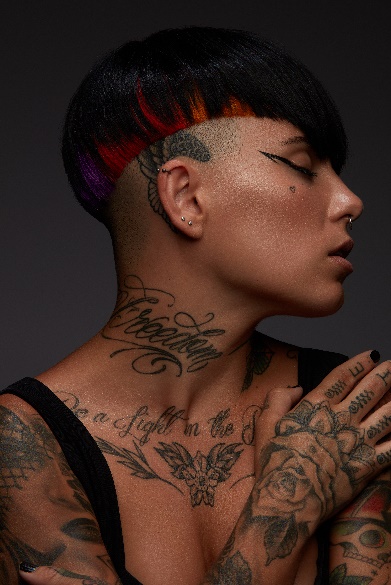 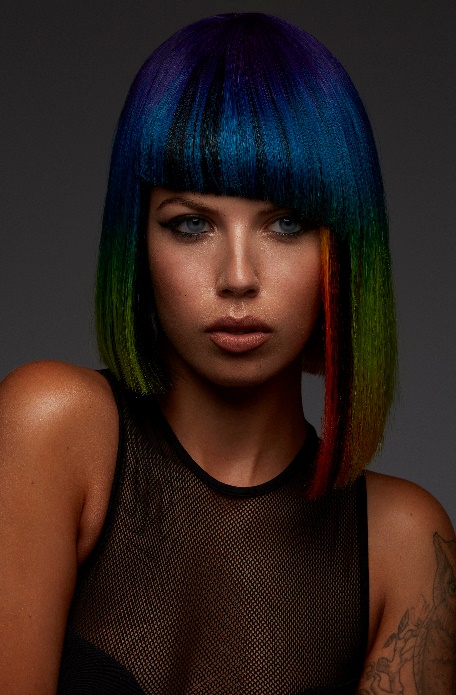 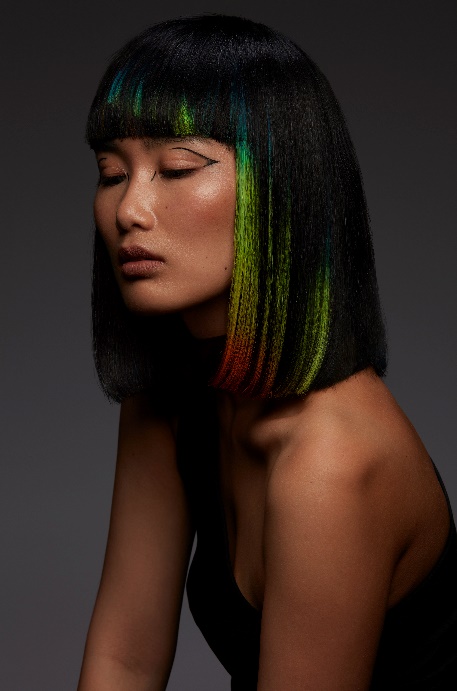 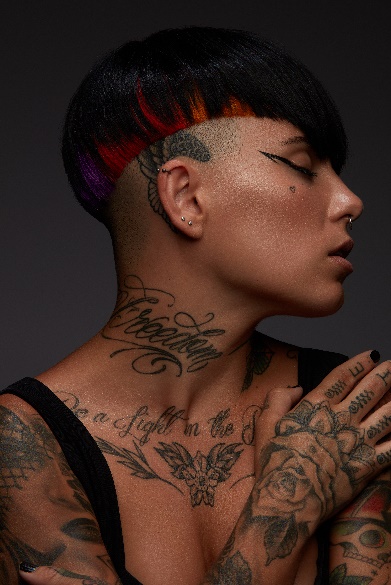 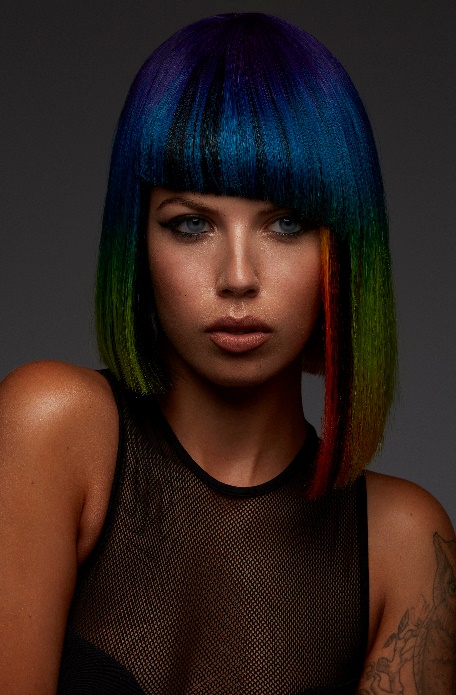 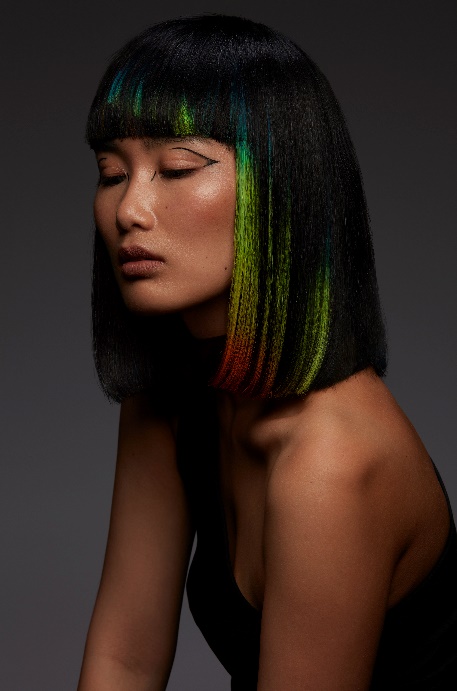 Hair: Alazne Montero | @alaznemonteroHair Instagram: @furundarenapelukerakPhotography: Joao Ngalia | @joaongaliaRetouche: Joao Ngalia | @joaongaliaMUA: Alba Herrera | @albaherrera.muahStyling: Alazne Montero | @alaznemonteroModels: Suvdae Batsuuri | @suvdae BiankaSzamosi | @bian_szHaizea Gómez | @haizeaxsAlba Herrera | @albaherrera.muahProducts: Goldwell | @goldwellpro_esALAZNE MONTEROSPECTRUM Collection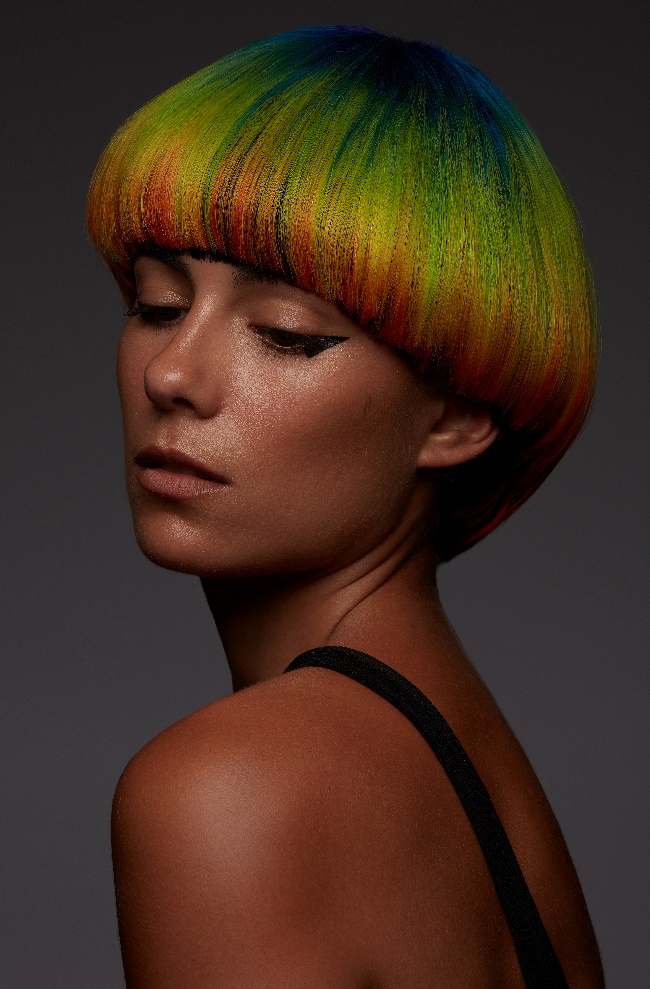 The collection delves into the duality of human beings, in its light and dark. Brightness is represented by the colors of the light spectrum and darkness is represented by the color black. In the looks, the elements, the different color arrangements evoke how sometimes "darkness" covers everything almost completely. Also, how they can coexist and complement each other or how "light" is sometimes so powerful that it can handle everything.The result of this game of contrasts is an intense and surprising hair that captures the uniqueness of the game of lights and colors, always with a glossy finish.